Recorte e cole cada fruta com o seu nome correto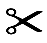 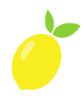 OrangeLemonWatermelonCherryPearGrapePapayaStrawberryPlum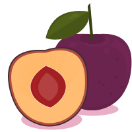 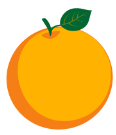 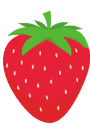 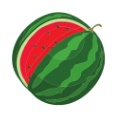 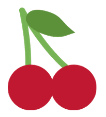 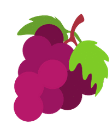 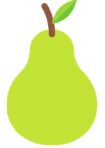 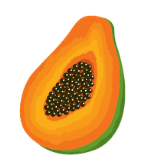 